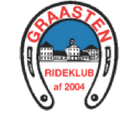 Bestyrelsesmøde d. 3 august 2018Tilstedeværende: Marianne, Malene, Maria, Helle, Rikke, Line ØkonomiØkonomi ser fin ud.
Det er næsten på plads med mobilepay til klubben, det forventes at være klar til det kommende c-stævne i dressur med Sydjysk mesterskab. D. 10, 11 og 12 august.

Der er også indkøbt et pengeskab til klubben, så der er en bedre sikkerhed til evt. kontanter på klubbens areal. 
Undervisning spring
Forholdene undersøges. 
Ordning mht. vedligehold banerKlubben ønsker gerne at flere kan køre og vande baner - der kommer et facebook opslag hvor man kan tilmelde sig. 
Man skal enten have traktorkørekort, eller et alm. Kørekort for at komme i betragtning. Dette er af sikkerhedsmæssige årsager. 
Varmtvandsbeholder
Ny beholder bliver sat op, hurtigst muligt. 
Orientering mht. stævneudvalgKlargøring til stævne, udmelding på facebook. Torsdag aften d. 9 er der klargøring, det forventes at medlemmer kommer og hjælper de opgaver de kan. 
Eventuelt
Bestyrelsen ser desværre en træls tendens, er du/dine børn under 16 år, er de pålagt at bære en ridehjelm/cykelhjelm på i stalden og når man omgås heste/ponyer. 

Desuden opfordrer vi til, at man lige tænker over fodtøjet her i varmen.